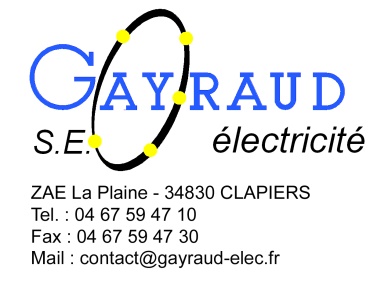 02 FICHES TECHNIQUES2.7-Panneau rayonnant